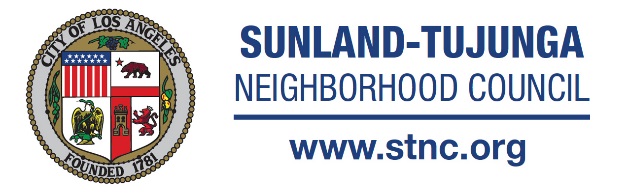 Committee Chair Joe DeCenzo Committee Members Gerardo Barrientos, Debby Beck, Lucy Berman, Abby Diamond, Lloyd Hitt, Marlene Hitt, Dawn Jenkins (Alt), Allan Roman Reyes, Bill Skiles, Corey SteinQUORUM = 5Share your voice and get involved: http://www.stnc.org  Stay informed with videos from the STNC Media Team: https://vimeo.com/stncJoin our Great Streets Team: https://www.facebook.com/SunlandTujungaGreatStreetsArts, Recreation & Culture Committee Meeting  (STARC)Tuesday, October 3, 2017 @ 7:30 PMMINUTES (APPROVED)In Attendance:  	Joe DeCenzo, Lucy Berman, Lloyd Hitt, Marlene Hitt, Dawn Jenkins.  Guests: 						Melissa ReischmanCALL TO ORDER: Introductions/ Joe DeCenzo The meeting was convened at 7:44 pm.  As a quorum was now in attendance, the minutes for August 1, were brought to the table. Upon review, Dawn Jenkins moved to approve the minutes without correction.  Lucy Berman seconded.  The August minutes were approved 5-0.PUBLIC COMMENTS: for non-agenda items.  Lucy Berman moved to review the possibilities of changing the regularly scheduled date of the STARC meetings in an effort to accommodate the personal schedules committee members.  Dawn Jenkins seconded. Discussion was held and it was determined that STARC would have fewer conflicts with regularly held events and holidays if it was to move its regular meeting date to the 4th Tuesday of the month.  Motion passed 5-0.  The committee chair informed all that he would have to confirm the availability of the municipal room for the proposed time with Eve Sinclair of Monica Rodriguez’s office.  If STARC receives confirmation, the next scheduled meeting would be October 24th.UPDATE/DISCUSSION: "Hanukkah in the Foothills," Lucy Berman.  Plans are coming together for the December 19th event to be held at McGroarty Arts Center.  Lucy is compiling necessary information, eager volunteers and activities for the event.  Apart from the STNC, she had approached several local businesses that are enthusiastic about lending their support.  McGroarty has agreed to act as non-profit receiver for those businesses that need a record of the donation.UPDATE/DISCUSSION: McGroarty Arts Center status and upcoming events; Dawn Jenkins.  At least 45 people attended the “Appreciation Day” on September 24th from 4-6pm.  The purpose of the event was to recognize and honor the volunteer firefighters who valiantly braved the smoke and flames to protect the McGroarty Arts Center and its surrounding property.  Acknowledgement of these individuals is respectfully noted in these minutes:		Curtis Cunningham	Benjamin Grupp	Chris Hall		Bill Myers		Will Myers		Kenny Webb		Austina Bosco		Willow Bosco		Michelle Ramage	Connie Henry		James Henry		Ray Yocum		Laurelle Geils		Mathew Faughnan	Enrique Mendoza		 Our humble thanks from a grateful community.  Dawn also informed the committee of MAC’s participation in the 	“Open Studios” event as well as “The 15th Annual Chili Bowl Festival and Holiday Art and Craft Faire” to be held 	December 2nd & 3rd.DISCUSSION: “S-T Open Studios”, Oct. 21 & 22.  Melissa Reischman spoke on behalf of the self-guided artist’s studio tour that she is co-producing with Marsha Perloff.  She presented a copy of program that she designed containing the artists’ bios, site map and schedule of special events happening throughout the weekend.  Committee members were encouraged to help distribute the link to the well crafted website in order to promote the event.  Many committee members are participating. Others look forward to attending and lending their support.Review Local Venues And Upcoming Calendar of events.  Discussion focused on the “CARD,” Community Arts Resource Directory.  MAC is availing web space.  Outlines and skeletons of web design have been developed.  It was suggested to compile a proposal to STNC and Cultural Affairs to raise necessary funding to move forward with project.ADJOURN 9:00 pm								